APSTIPRINĀTSIepirkuma komisijas 2017.gada 24.jūlija sēdē, protokols nr.1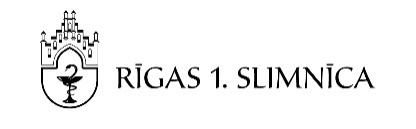 Atklāta konkursa„Zobārstniecības materiālu iegāde”NOLIKUMSIepirkuma identifikācijas numurs - R1S 2017/IEP-89I VISPĀRĪGĀ INFORMĀCIJAIepirkuma identifikācijas numurs: R1S 2017/IEP-89Pasūtītājs:SIA “Rīgas 1.slimnīca”Reģistrācijas Nr. 40003439279Adrese: Rīgā, Bruņinieku ielā 5 k-2, LV – 1001Tālrunis +371 67366288; fakss +371 67378880.Iepirkuma priekšmets: Zobārstniecības materiālu iegāde un piegāde Rīgas 1.slimnīcai;CPV kods – 33141800-8;Netiek dalīts daļās, bet pretendents var iesniegt piedāvājumus par atsevišķām (vienu vai vairākām) iepirkuma priekšmeta pozīcijām (saskaņā ar tehnisko specifikāciju – tehniskā un finanšu piedāvājuma veidlapu).Līguma izpildes laiks un vieta:Līgumu darbības laiks – tiks slēgta vispārīgā vienošanās un iepirkuma līgumi uz 12 kalendāriem mēnešiem.Līguma izpildes vieta: SIA “Rīgas 1.slimnīca”, Rīgā, Bruņinieku ielā 5 k-2. Iepirkuma komisija – Atklātu konkursu organizē un realizē SIA “Rīgas 1.slimnīca” valdes izveidota iepirkuma komisija.Pasūtītāja kontaktpersona:   SIA “Rīgas 1.slimnīca” iepirkumu speciāliste Svetlana Kazmerika   Tālr. 67366288  e-pasts:   svetlana.kazmerika@1slimnica.lv   Kontaktpersona Atklāta konkursa norises laikā sniedz tikai organizatorisku informāciju.Pretendenta iespējas iepazīties un saņemt konkursa nolikumu:pretendents var iepazīties ar nolikumu pasūtītāja mājas lapā http://www.1slimnica.lv/ (sadaļā „iepirkumi”). Jautājumu gadījumā norādītajā adresē iepirkuma komisija ievietos papildu informāciju. Ieinteresētais piegādātājs uzņemas atbildību sekot līdzi iepirkuma komisijas sniegtajām atbildēm uz ieinteresēto piegādātāju jautājumiem, kas tiks publicētas pasūtītāja mājas lapā pie attiecīgā nolikuma; pasūtītājs sniegs atbildes uz ieinteresēto piegādātāju uzdotajiem jautājumiem un sniegs papildu informāciju par Atklāta konkursa dokumentācijā iekļautajām prasībām attiecībā uz piedāvājumu sagatavošanu un iesniegšanu vai pretendentu atlasi, ja ieinteresētie piegādātāji būs uzdevuši jautājumus vai pieprasījuši papildu informāciju laikus, t.i., tā, lai iepirkuma komisija varētu sniegt atbildi piecu dienu laikā, bet ne vēlāk kā sešas dienas pirms piedāvājumu iesniegšanas termiņa beigām;ar nolikumu un tā pielikumiem drukātā veidā, kuri ir nolikuma neatņemamas sastāvdaļas, var iepazīties katru darba dienu no plkst. 8:30 līdz plkst. 12:00 un no plkst. 13:00 līdz plkst. 15.30 pasūtītāja telpās: slimnīcas administrācijas telpās Rīgā, Bruņinieku ielā 5 k-2, 2.korpusa 21.kabinetā, iepriekš piesakoties pie instrukcijā norādītās kontaktpersonas.Piedāvājumu iesniegšanas un atvēršanas vieta, datums, laiks un kārtībaPiedāvājumi jāiesniedz ne vēlāk kā līdz 2017. gada 4.septembrim, plkst. 10:00, pasūtītāja telpās, Bruņinieku ielā 5, Rīgā, LV - 1001, administrācijas telpās, 21.kab. (3.stāvā);piedāvājumu atvēršana notiks 2017.gada 4.septembrī plks.10:00, Rīgā, Bruņinieku ielā 5 k-2, 2.korpusa 21.kabinetā. Piedāvājumu atvēršana ir atklāta. Ieinteresētās personas, kuras piedalās piedāvājumu atvēršanas sanāksmē, reģistrējas iepirkuma komisijas sagatavotajā reģistrācijas lapā;pretendents iesniedz piedāvājumu personīgi vai atsūtot pa pastu. Nosūtot piedāvājumu pa pastu, pretendents uzņemas atbildību par piedāvājuma saņemšanu līdz nolikumā noteiktajam termiņam. Piedāvājumi pēc nolikumā norādītā iesniegšanas termiņa netiks pieņemti, bet pa pastu saņemtie piedāvājumi tiks nosūtīti atpakaļ pretendentam;pretendentam ir tiesības prasīt apstiprinājumu, ka piedāvājums ir iesniegts, uz pretendenta sagatavotas veidlapas;pretendents ir tiesīgs atsaukt iesniegto piedāvājumu, rakstveidā par to paziņojot pasūtītājam. Piedāvājuma atsaukšana nav grozāma, un tā izbeidz turpmāku pretendenta līdzdalību Atklātā konkursā;pirms nolikuma 8.1.apakšpunktā noteiktā piedāvājumu iesniegšanas termiņa beigām pretendents ir tiesīgs grozīt iesniegto piedāvājumu. Paziņojums par grozījumiem piedāvājumā sagatavojams, noformējams un iesniedzams tāpat kā piedāvājums (atbilstoši nolikuma prasībām) un uz tā ir jābūt norādei, ka tie ir sākotnējā piedāvājuma grozījumi.Pretendentam pilnībā jāsedz piedāvājuma sagatavošanas un iesniegšanas izmaksas.II PIEDĀVĀJUMA NOFORMĒJUMS UN SATURSPiedāvājuma noformējuma prasības:9.1. piedāvājums jāievieto slēgtā, aizzīmogotā iepakojumā tā, lai tajā iekļautā informācija nebūtu redzama un pieejama līdz piedāvājumu atvēršanas brīdim;9.2. uz iepakojuma jānorāda:“Piedāvājums atklātam konkursam „Zobārstniecības materiālu iegāde”, ID Nr. R1S 2017/IEP-89”;atzīme „Neatvērt līdz 2017.gada 4.septembra plkst.10:00. Atvērt tikai iepirkuma komisijas klātbūtnē.”;pretendenta nosaukums, reģistrācijas numurs, adrese, tālrunis, faksa numurs, e-pasts;pretendenta kontaktpersonas vārds, uzvārds un kontakttālrunis.Piedāvājuma sagatavošana:piedāvājums jāiesniedz vienā iesietā sējumā;piedāvājums jāsagatavo latviešu valodā. Dokumentiem svešvalodā jāpievieno tulkojums latviešu valodā;piedāvājumā ietvertajiem dokumentiem jābūt skaidri salasāmiem, lai izvairītos no jebkādiem pārpratumiem. Vārdiem un skaitļiem jābūt bez iestarpinājumiem vai labojumiem, izdzēsumiem vai aritmētiskām kļūdām;pretendents var iesniegt tikai vienu piedāvājuma variantu;pretendents var iesniegt piedāvājumu par visu iepirkuma priekšmeta apjomu vai arī par vienu vai vairākām atsevišķām iepirkuma priekšmeta pozīcijām.Piedāvājumam jābūt:cauršūtam tā, lai nebūtu iespējams nomainīt lapas, uz pēdējās lapas aizmugures cauršūšanai izmantojamā aukla jānostiprina ar pārlīmētu lapu, kurā norādīts cauršūto lapu skaits, ko ar savu parakstu un zīmoga/spiedoga nospiedumu apliecina pretendenta uzņēmuma (uzņēmējsabiedrības) vadītājs vai tā pilnvarotā persona;Secīgi numurētām lapām;Pievienotam satura rādītājam.Piedāvājums jāparaksta pretendenta pārstāvim, kuram ir paraksta tiesības vai tā pilnvarotai personai, kvalifikācijas dokumentu paketē pievienojot attiecīgo pilnvaru.Pretendents piedāvājumu iesniedz divos eksemplāros: viens oriģināleksemplārs ar norādi “ORIĢINĀLS”, viena kopija ar norādi “KOPIJA”. Ja pastāvēs jebkāda veida pretrunas starp oriģinālu un kopiju, noteicošais būs oriģināls. Pretendentam tehniskā specifikācija – tehniskais un finanšu piedāvājums jāiesniedz arī elektroniskā formātā (CD vai zibatmiņas datu nesējā), ja dokumentārā veidā iesniegtā informācija atšķiras no elektroniskā formā iesniegtās, iepirkuma komisija vērtēs dokumentārā veidā iesniegto informāciju.Ja piedāvājumu iesniedz personu apvienība, visus piedāvājumā iekļautos dokumentus paraksta pieteikumā par piedalīšanos Atklātā konkursā (Pielikums Nr.1) norādītais personu apvienības pārstāvis. III Nosacījumi PRETENDENTA dalībai ATKLĀTĀ KONKURSĀ un Kvalifikāciju apliecinošie dokumentiNosacījumi Pretendenta dalībai Atklātā konkursā:Pretendents ir reģistrēts Latvijas Republikas Uzņēmumu reģistrā vai līdzvērtīgā reģistrā ārvalstīs, ja šāda reģistrācija ir nepieciešama saskaņā ar attiecīgās valsts normatīvajiem aktiem. Pretendenta izslēgšanas nosacījumi:Pasūtītājs izslēdz Pretendentu no turpmākās dalības Atklātā konkursā, kā arī neizskata Pretendenta piedāvājumu jebkurā no šādiem gadījumiem: 16.1.1. Pretendents vai persona, kura ir Pretendenta valdes vai padomes loceklis, pārstāvēttiesīgā persona vai prokūrists, vai persona, kura ir pilnvarota pārstāvēt Pretendentu darbībās, kas saistītas ar filiāli, ar tādu prokurora priekšrakstu par sodu vai tiesas spriedumu, kas stājies spēkā un kļuvis neapstrīdams un nepārsūdzams, ir atzīta par vainīgu vai tai ir piemērots piespiedu ietekmēšanas līdzeklis par jebkuru no šādiem noziedzīgiem nodarījumiem:a) noziedzīgas organizācijas izveidošana, vadīšana, iesaistīšanās tajā vai tās sastāvā ietilpstošā organizētā grupā vai citā noziedzīgā formējumā vai piedalīšanās šādas organizācijas izdarītos noziedzīgos nodarījumos,b) kukuļņemšana, kukuļdošana, kukuļa piesavināšanās, starpniecība kukuļošanā, neatļauta piedalīšanās mantiskos darījumos, neatļauta labumu pieņemšana, komerciāla uzpirkšana, prettiesiska labuma pieprasīšana, pieņemšana un došana, tirgošanās ar ietekmi,c) krāpšana, piesavināšanās vai noziedzīgi iegūtu līdzekļu legalizēšana,d) terorisms, terorisma finansēšana, aicinājums uz terorismu, terorisma draudi vai personas vervēšana un apmācīšana terora aktu veikšanai,e) cilvēku tirdzniecība,f) izvairīšanās no nodokļu un tiem pielīdzināto maksājumu samaksas;16.1.2. ir konstatēts, ka Pretendentam piedāvājumu iesniegšanas termiņa pēdējā dienā vai dienā, kad pieņemts lēmums par iespējamu iepirkuma līguma slēgšanas tiesību piešķiršanu, Latvijā vai valstī, kurā tas reģistrēts vai kurā atrodas tā pastāvīgā dzīvesvieta, ir nodokļu parādi, tai skaitā valsts sociālās apdrošināšanas obligāto iemaksu parādi, kas kopsummā kādā no valstīm pārsniedz 150 euro. Attiecībā uz Latvijā reģistrētiem un pastāvīgi dzīvojošiem Pretendentiem Pasūtītājs ņem vērā informāciju, kas ievietota Ministru kabineta noteiktajā informācijas sistēmā Valsts ieņēmumu dienesta publiskās nodokļu parādnieku datubāzes un Nekustamā īpašuma nodokļa administrēšanas sistēmas pēdējās datu aktualizācijas datumā;16.1.3.ir pasludināts Pretendenta maksātnespējas process, apturēta Pretendenta saimnieciskā darbība, Pretendents tiek likvidēts;16.1.4. Atklāta konkursa dokumentu sagatavotājs (pasūtītāja amatpersona vai darbinieks), iepirkuma komisijas loceklis vai eksperts ir saistīts ar Pretendentu Publisko iepirkumu likuma 25.panta pirmās un otrās daļas izpratnē vai ir ieinteresēts kāda Pretendenta izvēlē, un pasūtītājam nav iespējams novērst šo situāciju ar Pretendentu mazāk ierobežojošiem pasākumiem;16.1.5. Pretendentam ir konkurenci ierobežojošas priekšrocības Atklātā konkursā, ja tas vai ar to saistīta juridiskā persona iesaistījās Atklātā konkursā sagatavošanā saskaņā ar Publisko iepirkumu likuma 18.panta ceturto daļu un šīs priekšrocības nevar novērst ar mazāk ierobežojošiem pasākumiem, un Pretendents nevar pierādīt, ka tā vai ar to saistītas juridiskās personas dalība Atklāta konkursa sagatavošanā neierobežo konkurenci;16.1.6. Pretendents ar tādu kompetentas institūcijas lēmumu vai tiesas spriedumu, kas stājies spēkā un kļuvis neapstrīdams un nepārsūdzams, ir atzīts par vainīgu konkurences tiesību pārkāpumā, kas izpaužas kā horizontālā karteļa vienošanās, izņemot gadījumu, kad attiecīgā institūcija, konstatējot konkurences tiesību pārkāpumu, par sadarbību iecietības programmas ietvaros ir Pretendentu atbrīvojusi no naudas soda vai naudas sodu samazinājusi;16.1.7. Pretendents ar kompetentas institūcijas lēmumu vai tiesas spriedumu, kas stājies spēkā un kļuvis neapstrīdams un nepārsūdzams, ir atzīts par vainīgu pārkāpumā, kas izpaužas kā:a) vienas vai vairāku personu nodarbināšana, ja tām nav nepieciešamās darba atļaujas vai ja tās nav tiesīgas uzturēties Eiropas Savienības dalībvalstī,b) personas nodarbināšana bez rakstveidā noslēgta darba līguma, nodokļu normatīvajos aktos noteiktajā termiņā neiesniedzot par šo personu informatīvo deklarāciju par darbiniekiem, kas iesniedzama par personām, kuras uzsāk darbu;16.1.8. Pretendents ir sniedzis nepatiesu informāciju, lai apliecinātu atbilstību nolikuma 16.1.apakšpunkta noteikumiem vai nolikumā minētajām kvalifikācijas prasībām, vai nav sniedzis prasīto informāciju;16.1.9. uz personālsabiedrības biedru, ja Pretendents ir personālsabiedrība, ir attiecināmi nolikuma 16.1.1.-16.1.7.apakšpunktu nosacījumi;16.1.10. uz Pretendenta norādīto apakšuzņēmēju, kura sniedzamo pakalpojumu vērtība ir vismaz 10 procenti no kopējās līguma vērtības, ir attiecināmi nolikuma 16.1.2.-16.1.7.apakšpunktu nosacījumi;16.1.11. uz Pretendenta norādīto personu, uz kuras iespējām Pretendents balstās, lai apliecinātu, ka tā kvalifikācija atbilst paziņojumā par līgumu vai Atklāta konkursa dokumentos noteiktajām prasībām, ir attiecināmi nolikuma 16.1.1.-16.1.7.apakšpunktu nosacījumi.16.2. Pasūtītājs ir tiesīgs izslēgt Pretendentu no turpmākās dalības Atklātā konkursā šādos gadījumos:16.2.1. Pretendents (kā līgumslēdzēja puse vai līgumslēdzējas puses dalībnieks vai biedrs, ja līgumslēdzēja puse ir bijusi piegādātāju apvienība vai personālsabiedrība), tā dalībnieks vai biedrs (ja Pretendents ir piegādātāju apvienība vai personālsabiedrība) nav pildījis ar šo pasūtītāju noslēgtu iepirkuma līgumu, vispārīgo vienošanos vai koncesijas līgumu un tādēļ pasūtītājs vai publiskais partneris ir izmantojis iepirkuma līgumā, vispārīgās vienošanās noteikumos vai koncesijas līgumā paredzētās tiesības vienpusēji atkāpties no iepirkuma līguma, vispārīgās vienošanās vai koncesijas līguma;16.2.2. Pretendents ir izdarījis smagu profesionālās darbības pārkāpumu, kas liek apšaubīt tā godīgumu, vai nav pildījis ar pasūtītāju vai publisko partneri noslēgtu iepirkuma līgumu, vispārīgo vienošanos vai koncesijas līgumu, un šis fakts ir atzīts ar tādu kompetentas institūcijas lēmumu vai tiesas spriedumu, kas stājies spēkā un kļuvis neapstrīdams un nepārsūdzams. Par smagiem profesionālās darbības pārkāpumiem tiek uzskatīti Ministru kabineta 2017.gada 28.februāra noteikumos Nr. 109 minētie pārkāpumi. 16.2.3. uz personālsabiedrības biedru, ja Pretendents ir personālsabiedrība, ir attiecināmi nolikuma 16.2.2. apakšpunkta nosacījumi;16.2.4. uz pretendenta norādīto apakšuzņēmēju, kura sniedzamo pakalpojumu vērtība ir vismaz 10 procenti no kopējās līguma vērtības, ir attiecināmi nolikuma 16.2.1. vai 16.2.2. apakšpunktu nosacījumi;16.2.5. uz Pretendenta norādīto personu, uz kuras iespējām Pretendents balstās, lai apliecinātu, ka tā kvalifikācija atbilst paziņojumā par līgumu vai Atklāta konkursa dokumentos noteiktajām prasībām, ir attiecināmi nolikuma 16.2.1. vai 16.2.2. apakšpunktu nosacījumi.16.3. Pretendentu izslēgšanas gadījumi tiks pārbaudīti Publisko iepirkumu likuma 42. pantā noteiktajā kārtībā.Iesniedzamo dokumentu saraksts:Ja pretendents ir reģistrēts citā valstī, jāiesniedz attiecīgajā valstī izsniegta uzņēmuma reģistrācijas apliecības kopija vai izziņa (-s), kas apliecina, ka pretendents, personu grupas dalībnieki, personālsabiedrības dalībnieki un apakšuzņēmēji ir reģistrēti likumā noteiktajā kārtībā. Par Latvijas Republikā reģistrētu pretendentu iepirkuma komisija pārbaudīs informāciju Uzņēmuma reģistra interneta mājaslapā www.ur.gov.lv;pieteikums dalībai Atklāta konkursā (sagatavots atbilstoši Atklāta konkursa nolikuma 1. pielikumam);apliecinājums par neatkarīgi izstrādātu piedāvājumu. Apliecinājumu paraksta pretendenta amatpersona ar paraksta tiesībām vai pilnvarota persona;pretendenta tehniskais un finanšu piedāvājums (sagatavots atbilstoši Atklāta konkursa nolikuma 3. pielikumam);pretendenta apliecinājums par tā piedāvāto medikamentu reģistrāciju Zāļu valsts reģistrā saskaņā ar spēkā esošajiem normatīviem aktiem, ja attiecināms;ja pretendents piedāvā preces analogus, tad piedāvājumam jāpievieno piedāvātās preces tehnisko datu lapas (ražotāja informācija par ķīmisko sastāvu, tilpumu, īpašībām), kas apliecina atbilstību tehniskajā specifikācijā – tehniskajā un finanšu piedāvājuma izvirzītām prasībām (oriģinālvalodā un tulkojumi latviešu valodā). Datu lapas jāiesniedz vienā iesietā sējumā kopā ar piedāvājumu;brīvā formā sagatavota informācija par to, vai pretendenta uzņēmums vai tā piesaistītā apakšuzņēmēja uzņēmums atbilst mazā vai vidējā uzņēmuma statusam (mazais uzņēmums ir uzņēmums, kurā nodarbinātas mazāk nekā 50 personas un kura gada apgrozījums un/vai gada bilance kopā nepārsniedz 10 miljonus euro. Vidējais uzņēmums ir uzņēmums, kas nav mazais uzņēmums, un kurā nodarbinātas mazāk nekā 250 personas un kura gada apgrozījums nepārsniedz 50 miljonus euro, un/vai, kura gada bilance kopā nepārsniedz 43 miljonus euro).Nosacījumi pretendenta dalībai Atklāta konkursa attiecas uz pretendentu, vai personu apvienības dalībniekiem (ja piedāvājumu iesniedz personu apvienība). Dokumenti, kas apliecina pretendenta atbilstību nolikumā noteiktajiem kritērijiem, jāiesniedz pretendentam, vai visiem personu apvienības dalībniekiem (ja piedāvājumu iesniedz personu apvienība).Ja pretendents pieaicina apakšuzņēmēju(-s), tad pretendents iesniedz dokumentāru apliecinājumu (piemēram, sadarbības līgumu) par apakšuzņēmēja piedalīšanos līguma izpildē, kā arī norāda apakšuzņēmējam nododamo darbu apjomu.Pretendents ir atbildīgs par sniegto ziņu patiesumu. Ja iepirkuma komisija, pārbaudot šīs ziņas, noskaidro, ka tās neatbilst patiesībai, pretendents no tālākas līdzdalības Atklātā konkursā tiek izslēgts.Paraugu pieprasīšana un izvērtēšana Nepieciešamības gadījumā iepirkuma komisija var lūgt iesniegt piedāvāto preču paraugus.Pretendentam paraugi ir jāiesniedz 3 darba dienu laikā no pieprasījuma saņemšanas dienas.Paraugu iesniegšanas un noformēšanas kārtība:Paraugi pretendentam jāiesniedz iesaiņojumā, uz paraugiem norādot to nosaukumu, pasūtītāju un kārtas numuru saskaņā ar tehnisko specifikāciju – tehnisko un finanšu piedāvājumu;Iesniedzot paraugus, jāpievieno iesniegto preču paraugu saraksts, kurā norādīts – preces nosaukums, saskaņā ar tehnisko specifikāciju – tehnisko un finanšu piedāvājumu atbilstošs pozīcijas numurs un iesniegtais paraugu skaits, šo sarakstu iesniedz 2 eksemplāros, uz abiem parakstās pie saņemšanas pilnvarots komisijas loceklis un iesniedzējs.Piedāvājumu vērtēšanai un paraugu aprobācijai komisija var pieaicināt ekspertus. Ekspertiem ir tiesības iepazīties ar piedāvājumiem, iesniegtajiem paraugiem un citu informāciju.Ja pretendents neiesniedz paraugu kādā no pieprasītām pozīcijām, komisijai ir tiesības pretendenta piedāvājuma attiecīgo pozīciju neizvērtēt.Pretendentiem ir saistošs paraugu izvērtējums.Komisija izvērtē pieprasītos paraugus saskaņā ar izvirzītām prasībām.Ja iesniegtie paraugi nav noformēti atbilstoši nolikuma prasībām, komisijai ir tiesības tos neizvērtēt.IV TEHNISKAIS/Finanšu PIEDĀVĀJUMSPretendentam Tehniskais un finanšu piedāvājums ir jāsagatavo un jāiesniedz atbilstoši tehniskās specifikācijas/tehniskā un finanšu piedāvājuma veidlapai (3. pielikums). Pretendenta tehniskajam piedāvājumam pilnībā jāatbilst tehniskās specifikācijas/tehniskā un finanšu piedāvājuma prasībām.Cenu par preci norāda euro (EUR) ar divām zīmēm aiz komata. Ja pretendents ir norādījis mazāk kā divus ciparus aiz komata, tad iepirkuma komisija uzskata, ka nenorādītie cipari ir nulle. Ja pretendents ir norādījis vairāk kā divus ciparus aiz komata, tad iepirkuma komisija norādīto cenu apaļo līdz diviem cipariem aiz komata.Preces cenā jāiekļauj visi ar pakalpojuma sniegšanu saistītie izdevumi, t.sk., administratīvās izmaksas (piemēram, piegādes un transporta izdevumus, visa veida sakaru izmaksas u.c.). Papildu izmaksas līguma darbības laikā netiks pieļautas.Tehnisko un finanšu piedāvājumu paraksta nolikuma 12. punktā minētajā kārtībā.V Piedāvājumu vērtēšanaPiedāvājumu izvērtēšanu iepirkuma komisija veic šādā kārtībā:piedāvājuma pārbaude saskaņā ar nolikuma II nodaļas prasībām. Ja iepirkuma komisija vērtēšanas procesā konstatēs tādu piedāvājuma neatbilstību nolikuma II nodaļas prasībām, kura var ietekmēt turpmāko lēmumu pieņemšanu attiecībā uz pretendentu, iepirkuma komisija var pieņemt lēmumu par piedāvājuma tālāku nevērtēšanu;pretendentu atlase:iepirkuma komisija pārbauda vai pretendents ir iesniedzis visus nolikuma III nodaļā pieprasītos dokumentus un tie atbilst nolikuma III nodaļā noteiktajiem kritērijiem;ja nav iesniegts kāds no nolikuma III nodaļā norādītajiem dokumentiem vai to saturs neatbilst nolikuma prasībām vai piedāvājums aizpildīts nepilnīgi, iepirkuma komisija pretendentam prasīt papildu informāciju vai pieņemt lēmumu par piedāvājuma tālāko nevērtēšanu.iepirkuma komisija pārbauda pretendenta tehniskā un finanšu piedāvājuma atbilstību nolikuma IV nodaļā noteiktajām prasībām. Ja tehniskais vai finanšu piedāvājums neatbilst izvirzītajām prasībām, pretendents tiek izslēgts no dalības Atklātā konkursā.Vērtējot finanšu piedāvājumu, iepirkuma komisija pārbaudīs, vai piedāvājumā nav aritmētisku kļūdu. Ja iepirkuma komisija konstatēs aritmētiskās kļūdas, tā šīs kļūdas izlabo. Par kļūdu labojumu un laboto piedāvājuma summu iepirkuma komisija paziņo pretendentam, kura pieļautās kļūdas labotas. Vērtējot finanšu piedāvājumu, pasūtītājs ņem vērā labojumus.Ja pretendenta piedāvājums šķiet nepamatoti lēts, pasūtītājs pieprasa skaidrojumu par piedāvāto cenu vai izmaksām saskaņā ar Publisko iepirkumu likuma 53.pantu.Komisija par pretendentu, kuram būtu piešķiramas līguma slēgšanas tiesības, pārbaudīs, vai uz pretendentu, tā norādīto apakšuzņēmēju, personām, uz kuru iespējām pretendents balstās, personālsabiedrības biedru, ja pretendents ir personālsabiedrība, nav attiecināms Publisko iepirkumu likuma 42. panta pirmās daļas 2.punktā minētais izslēgšanas nosacījums. Ja iepirkuma komisija Ministru kabineta noteiktajā informācijas sistēmā konstatēs, ka pretendentam (Latvijā reģistrētam vai Latvijā atrodas tā pastāvīgā dzīvesvieta) un/vai tā norādītajam apakšuzņēmējam, vai personai, uz kuras iespējām pretendents balstās, vai uz personālsabiedrības biedru, ja pretendents ir personālsabiedrība ir Publisko iepirkumu likuma 42. panta pirmās daļas 2.punktā minētais nodokļu parāds, iepirkuma komisija rīkosies saskaņā ar Publisko iepirkumu likuma 42. panta piektās daļas nosacījumiem.Lai pārbaudītu, vai ārvalstī reģistrēts vai pastāvīgi dzīvojošs pretendents, vai Publisko iepirkumu likuma 42. panta pirmās daļas   9., 10. un 11. punktā minētā persona, kas reģistrēta vai patstāvīgi dzīvo ārvalstī, nav izslēdzams no dalības konkursā saskaņā ar Publisko iepirkuma likuma 42.panta pirmo daļu, pasūtītājs, izņemot Publisko iepirkuma likuma 42.panta vienpadsmitajā daļā minēto gadījumu, pieprasa, lai pretendents iesniedz attiecīgās ārvalsts kompetentās institūcijas izziņu, kas apliecina, ka uz pretendentu vai Publisko iepirkumu likuma 42. panta pirmās daļas   9., 10. un 11. punktā minētā persona, kas reģistrēta vai patstāvīgi dzīvo ārvalstī, neattiecas Publisko iepirkuma likuma 42.panta pirmajā daļā noteiktie gadījumi. Termiņu izziņu iesniegšanai pasūtītājs nosaka ne īsāku par 10 darbdienām pēc pieprasījuma izsniegšanas vai nosūtīšanas dienas. Ja attiecīgais pretendents noteiktajā termiņā neiesniedz minēto izziņu, pasūtītājs to izslēdz no dalības Atklātā konkursā. Tiks salīdzināta pretendentu piedāvātā cena katrā iepirkuma priekšmeta pozīcijā, un par uzvarētāju katrā konkrētā pozīcijā tiks atzīts pretendents, kura piedāvājums atbildīs nolikumā un tehniskajā specifikācijā – tehniskajā un finanšu piedāvājumā izvirzītajām prasībām un būs ar zemāko piedāvāto cenu. Gadījumā, ja divi vai vairāk pretendenti ir iesnieguši piedāvājumus ar vienādām zemākajām cenām, priekšroka tiks dota tam pretendentam, kurš atzīts par uzvarētāju skaitliski vairāk iepirkuma priekšmeta pozīcijās. Ja arī pozīciju skaits sakrīt, līguma slēgšanas tiesību piešķiršanai tiks veikta loze.VI VISPĀRĪGĀS VIENOŠANĀS UN LĪGUMA PROJEKTSPasūtītājs slēdz Vispārīgo vienošanos ar ne vairāk kā 3 (trīs) pretendentiem katrā iepirkuma priekšmeta pozīcijā, kuri atbilst nolikuma prasībām.Vispārīgā vienošanās fiksē visu konkursa rezultātā noslēdzamo līgumu kopējo summu un katra izraudzītā pretendenta piedāvāto preču 1 (vienas) vienības cenu, kas ir maksimālā cena, par kādu attiecīgais pretendents var piegādā preci visā Vispārīgās vienošanās laikā.Vispārīgās vienošanās darbības laikā pasūtītājam ir tiesības pasūtīt preci no nākamās zemākās cenas piegādātāja, gadījumā, ja pirmais zemākās cenas piegādātājs nespēj piegādāt preci saskaņā ar līguma nosacījumiem.Par katru iepirkuma priekšmeta pozīciju var tikt slēgts atsevišķs iepirkuma līgums pamatojoties uz vispārīgo vienošanos, Atklāta konkursa nolikumu, tehnisko un finanšu piedāvājumu.Preču iegāde notiek saskaņā ar pasūtītāja pieprasījumu.Tehniskajā specifikācijā – tehniskajā un finanšu piedāvājumā norādītais preču apjoms ir aptuvenais apjoms līgumu darbības laikā. Pasūtītājs iepērk tādu preču daudzumu, kāds nepieciešams tā darbības nodrošināšanai, t.i. līgumsaistību izpildes gaitā ir iespējamas pasūtītāja plānotā iepirkuma apjoma izmaiņas. Pasūtītājs ir tiesīgs vienpusējā kārtā atkāpties no līguma, ja tiek samazināts finansējums līguma izpildei, par to rakstiski vienu mēnesi iepriekš brīdinot izpildītāju. Ja Pasūtītājam ir nepieciešamas preces, kas Vienošanās nav atrunātas, Pasūtītājs nosūta pieprasījumu visām līgumslēdzējiem elektroniskā veidā. Līgumslēdzējiem jāsniedz savs piedāvājums 3 (trīs) darba dienu laikā; no tiem Pasūtītājs izvēlas vislētāko piedāvājumu. Šādu iegāžu kopsumma nevar pārsniegt 10 (desmit) procentus no Vienošanās kopējās līgumcenas.Vispārīgās vienošanās un iepirkuma līgumu projekti (Nolikuma 4.pielikums) ir Nolikuma neatņemama sastāvdaļa. Vispārīgās vienošanās un iepirkuma līguma slēgšanas laikā projekti var tikt precizēti, veicot tajos nebūtiskus labojumus.Pielikumi:pielikums − Pieteikuma veidlapa par piedalīšanos Atklātā konkursā uz 2 lp.; pielikums – Apliecinājums par neatkarīgi izstrādātu piedāvājumu uz 2 lp.;pielikums – Tehniskā un finanšu piedāvājuma forma uz 28 lp.;pielikums – vispārīgās vienošanās un iepirkuma līgumu projekti uz 8 lp.